党员活动室设施设备采购及安装项目清单序号名称规格参数单位数量单价总价备注1活动室牌18×35cm亚克力雕刻块19制作2民主评议党员制度60×90cm铝合金框+有机板+高清写真块6制作3组织生活会制度60×90cm铝合金框+有机板+高清写真块6制作4党总支工作职责60×90cm铝合金框+有机板+高清写真块6制作5党支部工作职责60×90cm铝合金框+有机板+高清写真块6制作6“三会一课”制度60×90cm铝合金框+有机板+高清写真块6制作7党员发展流程60×90cm铝合金框+有机板+高清写真块6制作8党费缴纳统计60×90cm铝合金框+有机板+高清写真块13制作9支部概况60×90cm铝合金框+有机板+高清写真块19制作10党   旗144×96cm2mm亚克力+8mmPVC UV工艺块6制作11入党誓词35×144cm2mm亚克力+8mmPVC UV工艺块6制作12党员的权利87×135cm2mm亚克力+8mmPVC UV工艺块6制作13党员的义务87×135cm块6制作14党员信息表87×135cm块13制作15铁皮档案柜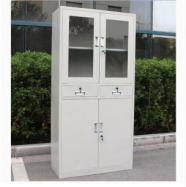 玻璃窗+抽屉+铁柜参考规格：1800*850*380mm1、冷轧钢板：柜体、层板采用0.5mm优质一级冷轧钢板厚度均匀，表面质量优越；2、表面喷涂静电粉，环保无毒无味。个19采购16书架无窗书架+柜子1、面材：优质耐磨三聚氰胺浸渍饰面，覆面拼贴严密、平整、无脱胶、鼓泡，无裂纹、压痕和划伤；桌面厚度≥50mm。2、基材：采用E0级优质环保板材，板材甲醛释放量符合国家E0级环保等级要求。3、封边： 优质同色加厚 PVC 封边条，表面平整，无脱胶、鼓泡现象。杜绝手工封边、修边。个6订制17党旗+国旗会议桌摆件件6采购18会议桌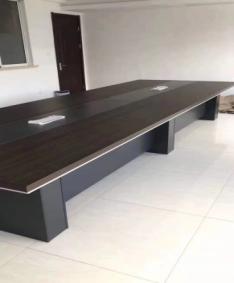 参考规格：6000*1800*750mm面材：优质耐磨三聚氰胺浸渍饰面，覆面拼贴严密、平整、无脱胶、鼓泡，无裂纹、压痕和划伤；2、基材：采用E0级优质环保刨花板，板材甲醛释放量符合国家E0级环保等级要求。（提供相关检测报告复印件或扫描件并加盖公章）3、封边： 优质同色加厚 PVC 封边条，表面平整，无脱胶、鼓泡现象。杜绝手工封边、修边。4、白乳胶：符合GB 18583-2008《室内装饰装修材料 胶粘剂中有害物质限量》标准；5、五金配件：符合QB/T 3832-1999(2009)《轻工产品金属镀层腐蚀试验结果的评价》标准，150h乙酸盐雾试验：耐蚀等级达到10级。张6采购19会议椅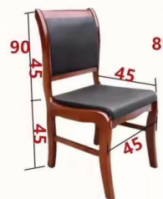 参考规格：500*560*950mm1、饰面用材：采用优质人造革（西皮），耐干摩擦色牢度5级，阻燃性能合格。2、阻燃海绵，回弹率≥45%，表观密度≥40kg/m³，阻燃性合格。3、游离甲醛未检出。张150采购20电子屏参考规格：600*50cm产品亮度 ＞800CD/㎡ ；显示颜色：红 ；使用环境：室内/户外； 亮度均匀 ＞0.95 ；灰度等级：65536 ；温度范围 -20°至 50°；屏体视角：水平140°/垂直130°；换帧频率 ＞15MHZ ；使用寿命 ＞10 万小时 ；最佳视距 8m - 12m ；刷新频率 ＞120HZ ；无故障时间 ＞1 万小时 ；屏体功率：341W/㎡ 亮度调节：256 级 手动/自动 垂直平整度：±1mm 信号输入 ：DVI/VGA/RGBHV/HDTV 视频器个6采购21移动交互式液晶一体机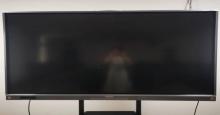 65寸1.显示参数显示屏尺寸 65 英寸（16：9）显示屏类型 LED 液晶显示屏画面显示尺寸 1431(H) x806(V)；物理分辨率 3840（H）×2160（V）（Full HD）；显示色彩 10bit, 1.07B；刷新率 60HZ亮度 350cd/m2；对比度 5000：1，视角（度） 178°，显示屏防护4mm全钢化高防爆玻璃，背光灯寿命 50000 小时。2.产品功能电视功能：有线电视收看播放功能，USB 多媒体文件播放功能，Android11.0 嵌入式系统触摸功能：支持10点电脑触摸操作支持图像放大、缩小、旋转；支持各信号源切换后，触摸功能可用；支持各信号源显示状态下，通过触摸控制信号源、音量等菜单控制。其他功能：睡眠定时、关机记忆；支持遥控器代替键盘，实现 F1~F12 按键功能，遥控电视电源开机功能支持光感识别，实现对不同光亮的环境下，自动调整屏幕亮度功能支持触摸菜单，实现返回键、菜单操作、任务预览、通道切换、音量调整、快捷电子白板操作等功能；支持在系统主页面点击任一信号源；支持遥控器童锁功能；支持无线wifi，有线 LAN；支持前置按键一键开关电脑、电视、一键电脑复位以及主页键功能支持嵌入式高清摄像头拍照，录像功能（需要选件支持）前置HDMI、USB2.0、USB3.0、Touch 接口，便于用户使用。 3.整机特性外壳及外观：铝合金面框角块设计、前置按键、前置端口、前置喇叭；整机外形尺寸：1496.2mm *892.8mm*104.9mm；最大功耗率：≤370W(不含电脑）；待机功率：≤0.5W。4.系统参数处理器 CORTEX A53 四核 1.5GHz系统：Android11.0 嵌入式系统；内存：DDR4 2GB；存储空间：32GB。5.电视参数图像制式 PAL/SECAM/NTSC（Option）；声音制式 BG /DK /I/L频道储存 200 个；解码 3D 数字梳状滤波器、3D 图像运动降噪、3D 运动自适应梳状滤波等；喇叭规格 10W /8 欧× 2 扬声器；音频特性 平衡，自动音量控制，环绕声，均衡器；输入端口 AV 端口：1 组（三合一端口 1 组）、 RF 端口：1 组、VGA 端口：1 组；音频端口：1 组、RJ45：1 组SD 卡：1 组；TOUCH PORT：2 组（前置 1 组）；HDMI 端口：3 组（前置 1 组）；USB2.0 端口：3 组（前置 1 组）；USB3.0 端口：1 组（前置 1 组，只支持PC 下使用）；输出 LAN-OUT 一组。6.触摸参数触摸嵌入方式 内置一体式，非外挂式；触摸感应技术 红外感应识别触摸技术（10 点）；书写方式：手指、触摸笔或其它直径不小于 5mm 非透明物体（多点 8mm）；光标速度 120 点/s；定位精度 90%以上触摸区域为±2mm；通讯接口 B 型USB 公头；触摸分辨率 32767*32767；触摸次数 理论无限次；计算机响应 系统自动识别；≤15ms驱动程序 免驱OPS盒子电脑配置； CPU：I5（四代）主板；内存：4G；硬盘：128G固态硬盘；带无线WIFI ；操作系统 Windows 7 X64 *内置音响 2*8W功率；联网方式：以太网、WIFI；视频输出接口 内转置1组DVI高清输出端 1组VGA* ； 输入端口：外2路USB3.0，外2路USB2.0 ；电源管理：符合VESA DPMS标准消耗功率 ≤300W；待机功率损耗 <3W。特点描述：增强型X64架构，支持多种格式文件，机器性能强，速度快，扩展性强，支持流媒体直播，满足主流用户需求。（提供3C证书复印件或扫描件并加盖公章。ISO9001质量管理体系认证复印件或扫描件并加盖公章，节能认证证书复印件或扫描件并加盖公章）个6采购